САРАТОВСКАЯ ГОРОДСКАЯ ДУМАРЕШЕНИЕ27.03.2018 № 32-242 г. СаратовО согласовании проекта постановления Губернатора Саратовской области «О внесении изменений в постановление Губернатора Саратовской области от 11.06.2014 № 168»Саратовская городская ДумаРЕШИЛА:1. Согласовать проект постановления Губернатора Саратовской области «О внесении изменений в постановление Губернатора Саратовской области от 11.06.2014 № 168» (прилагается).2. Настоящее решение вступает в силу со дня его принятия.Председатель Саратовской городской Думы                                                      В.В. МалетинПриложение к решению Саратовскойгородской Думы 27.03.2018 № 32-242 ПроектГУБЕРНАТОР САРАТОВСКОЙ ОБЛАСТИПОСТАНОВЛЕНИЕО внесении изменений в постановление Губернатора Саратовской области от 11июня 2014 года № 168В соответствии с постановлением Правительства Российской Федерации от 30 апреля 2014 года № 400 «О формировании индексов изменения размера платы граждан за коммунальные услуги в Российской Федерации» ПОСТАНОВЛЯЮ:1. Внести в постановление Губернатора Саратовской области                        от 11 июня 2014 года № 168 «Об утверждении предельных (максимальных) индексов изменения размера вносимой гражданами платы за коммунальные услуги на территории Саратовской области на период с 1 июля 2014 года по 2018 год» следующие изменения:в приложении № 1 в пункте 39 в графе значение «3,7 процента» заменить значением «5,8 процента»;в приложении № 3 в разделе «на 2018 год» в пункте 39 слова в графе 3 «холодное водоснабжение – 3,7 процента» заменить словами «холодное водоснабжение – 10,82 процента»;«водоотведение – 3,7 процента» заменить словами «водоотведение – 7,0 процента»;«горячее водоснабжение – 3,3 процента» заменить словами «горячее водоснабжение – 4,6 процента»;в примечании в таблице в столбце «индекс изменения размера вносимой платы граждан за коммунальные услуги в среднем по муниципальному району (городскому округу) области» в строке «г. Саратов» цифры «3,25» заменить цифрами «3,61».2. Министерству информации и печати области опубликовать настоящее постановление в течение десяти дней со дня его подписания.3. Настоящее постановление вступает в силу с 1 июля 2018 года.Губернатор области                                                                           В.В. Радаев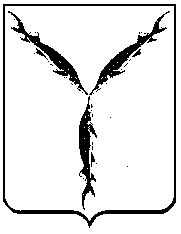 